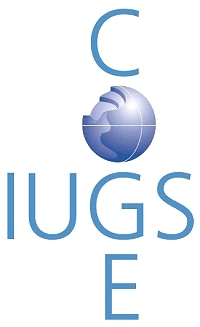 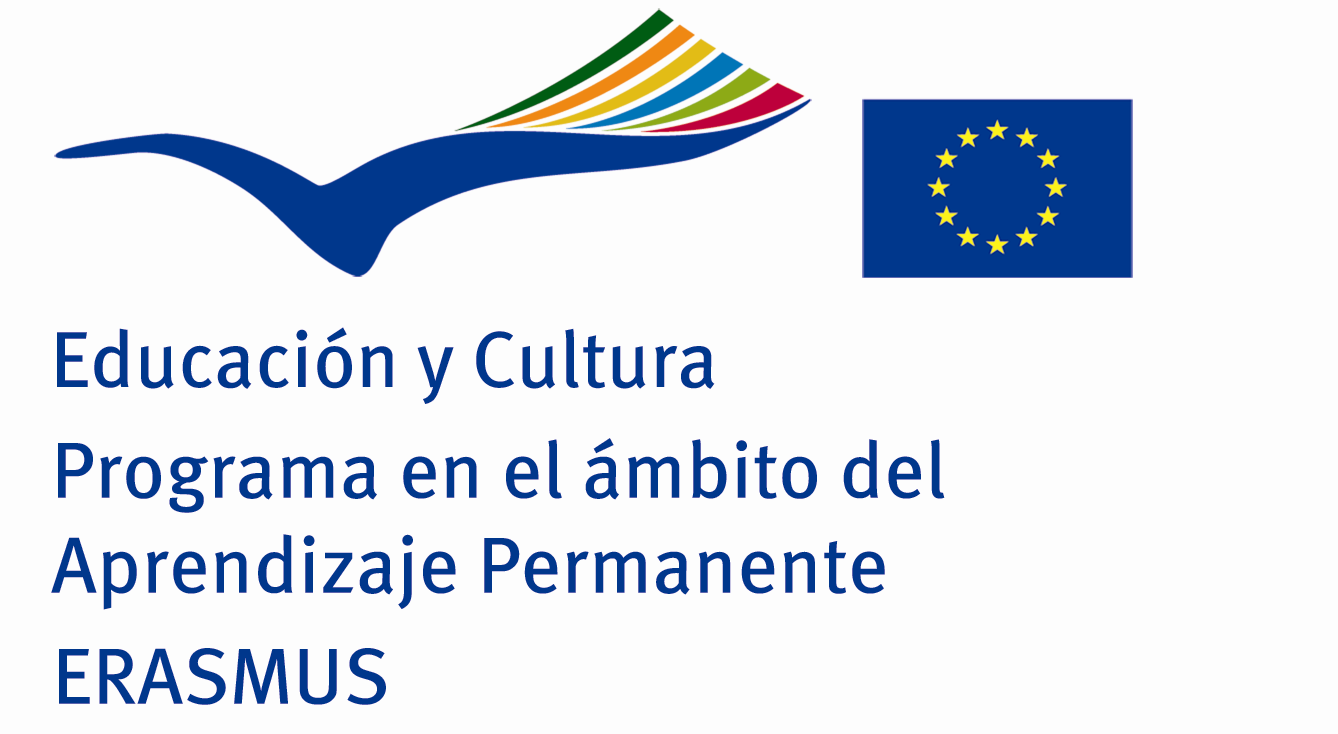 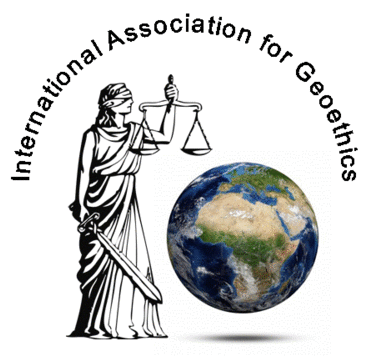 GLOBAL HERITAGE: An ERASMUS Intensive ProgrammeCONFERENCIAGeoeducation and Geoethics in Earth and Planetary SciencesDr. Jesús Martínez FríasChair, IUGS/COGE. President, International Association for Geoethics (IAGETH)Head, Department of Planetology and Habitability. Centro de Astrobiología CSIC/INTA. Associated to the NASA Astrobiology Institute Lunes, 15 de Julio de 2013. Aula E2, 11:30 a.m.